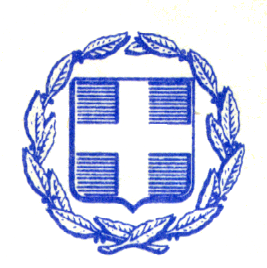 ΘΕΜΑ: «ΠΡΟΣΚΛΗΣΗ ΕΚΔΗΛΩΣΗΣ ΕΝΔΙΑΦΕΡΟΝΤΟΣ ΓΙΑ ΥΠΟΒΟΛΗ ΟΙΚΟΝΟΜΙΚΩΝ ΠΡΟΣΦΟΡΩΝ ΕΚΠΑΙΔΕΥΤΙΚΗΣ ΕΠΙΣΚΕΨΗΣ»ΣΧΕΤ:    Υ.Α. Αριθμ. 33120/ΓΔ4/06-03-2017/Υπ. Παιδείας (ΦΕΚ 681/2017)Η διευθύντρια του 2ου Γυμνασίου Ελευθερίου-Κορδελιού, Σαχανά Ιφιγένεια, προκηρύσσει διαγωνισμό για τη διοργάνωση εκπαιδευτικής επίσκεψης μαθητών της Α, Β, Γ΄ Γυμνασίου στην Κρήτη, στο πλαίσιο περιβαλλοντικού και πολιτιστικού προγράμματος. Δικαίωμα συμμετοχής έχουν, σύμφωνα με το νόμο, μόνον ταξιδιωτικά γραφεία που διαθέτουν ισχύουσα άδεια λειτουργίας από τον ΕΟΤ.
Στοιχεία Εκδρομής
Τόπος: Κρήτη
Χρόνος: 22 Φεβρουαρίου 2018 – 25 Φεβρουαρίου 2018 ή 22 Μαρτίου 2018 – 25 Μαρτίου 2018.
Διάρκεια: Τέσσερις (4) ημέρες – τρεις (3) διανυκτερεύσεις.Συμμετέχοντες: περίπου 40-45 μαθητές και 4 συνοδοί Καθηγητές.
Μέσον: Η μετακίνηση ΘΕΣΣΑΛΟΝΙΚΗ – ΗΡΑΚΛΕΙΟ και ΧΑΝΙΑ – ΘΕΣΣΑΛΟΝΙΚΗ  θα γίνει ΑΕΡΟΠΟΡΙΚΩΣ. Οι μετακινήσεις στην ΚΡΗΤΗ θα γίνουν με πούλμαν .
Ξενοδοχείο: Διαμονή σε ξενοδοχείο 4* . 
Δωμάτια: Δίκλινα ή τρίκλινα (μαθητές) – μονόκλινα (Καθηγητές).
Διατροφή: Ημιδιατροφή σε μπουφέ (πρωινό και μεσημεριανό ή βραδινό).Πρόγραμμα επισκέψεων: Ηράκλειο: Κνωσσός, Ενυδρείο, Αρχαιολογικό μουσείο Ηρακλείου, Ιστορικό και μουσείο Φυσικής Ιστορίας Ηρακλείου, τάφος Καζαντζάκη, Ναός Αγίου Τίτου, περιήγηση στην πόλη. Ρέθυμνο: Παλιά πόλη Ρεθύμνου, Αρκάδι. Χανιά: Μάλεμε (Γερμανικό Νεκροταφείο), Μουσείο τυπογραφίας, Μουσείο Ελευθερίου Βενιζέλου, Τάφοι Βενιζέλων. Περιήγηση στο παλιό λιμάνι.Ξεναγός -συνοδός στην Κνωσσό
Απαραίτητοι ΌροιΑσφάλεια αστικής ευθύνης - επαγγελματικής ευθύνης-ευθύνης διοργανωτή.Ασφάλεια ιατροφαρμακευτικής και νοσοκομειακής περίθαλψης σε περίπτωση ασθένειας ή ατυχήματος όλων των συμμετεχόντων στην εκδρομή μαθητών/τριών και συνοδών εκπαιδευτικών.Προσκόμιση αποδεικτικών εγγράφων για τις ανωτέρω περιγραφόμενες παροχές (αντίγραφο ασφαλιστηρίου συμβολαίου επαγγελματικής ευθύνης του Τουριστικού Πρακτορείου στο οποίο θα φαίνεται και ο αριθμός του συμβολαίου, ασφαλιστήριο συμβόλαιο ιατρικής και νοσοκομειακής περίθαλψης).Το πλήρες πρόγραμμα και οι αναλυτικοί όροι της εκδρομής θα συμπεριληφθούν στο ιδιωτικό συμφωνητικό που θα υπογραφεί με το Ταξιδιωτικό Πρακτορείο που θα επιλεγεί.Στις προσφορές θα ορίζεται ο/η υπεύθυνος του τουριστικού γραφείου που θα υπογράψει τη συμφωνία.Λεωφορεία σύγχρονα σε άρτια κατάσταση, σύμφωνα με την κείμενη νομοθεσία, διαθέσιμα καθ’ όλη τη διάρκεια της εκδρομής.Συνοδός εκπρόσωπος κατά την διάρκεια της παραμονής στην Κρήτη.
Δωρεάν συμμετοχή των συνοδών – Καθηγητών.

Οι οικονομικές προσφορές θα πρέπει:  1.Να προσφέρουν τιμή ανά μαθητή καθώς και συνολική τιμή της εκδρομής (αμφότερες με ΦΠΑ). Στις τιμές αυτές δε θα συμπεριλαμβάνονται τυχόν παροχές του Γραφείου που εφόσον κατατεθούν θα εκτιμηθούν από την επιτροπή αξιολόγησης .
2. Να κατατεθούν σε κλειστούς φακέλους στο γραφείο της Διεύθυνσης του 2ου Γυμνασίου Ελευθερίου-Κορδελιού.
3. Να συνοδεύονται από υπεύθυνη δήλωση ότι το πρακτορείο διαθέτει ειδικό σήμα λειτουργίας σε ισχύ.4. Το πλήρες πρόγραμμα και οι αναλυτικοί όροι της εκδρομής θα συμπεριληφθούν στο Ιδιωτικό Συμφωνητικό που θα υπογραφεί µε το Ταξιδιωτικό γραφείο που θα επιλεγεί. ΚΑΤΑΛΗΚΤΙΚΗ ΗΜΕΡΟΜΗΝΙΑ ΚΑΤΑΘΕΣΗΣ ΠΡΟΣΦΟΡΩΝ
Τετάρτη 12 Ιανουαρίου 2018, ΩΡΑ 12:00.                       
                      
                                                                                                   Η Διευθύντρια 




                                                                                                  Σαχανά Ιφιγένεια